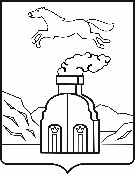 Комитет по дорожному хозяйству, благоустройству, транспорту и связи города БарнаулаП Р И К А ЗОт 14.07.2021										      № 81В соответствии с Федеральным законом от 12.01.1996 №7-ФЗ «О некоммерческих организациях», постановлением администрации города от 20.01.2016 №10 «Об утверждении Порядка формирования муниципального задания на оказание муниципальных услуг (выполнение работ) муниципальными учреждениями, финансового обеспечения выполнения муниципального задания, предоставления субсидии на финансовое обеспечение выполнения муниципального задания муниципальными учреждениями», ПРИКАЗЫВАЮ:1. Приложение 2 к приказу от 01.04.2021 №43 «Об утверждении нормативов финансовых затрат на выполнение работ по уборке территории и благоустройству ландшафта городского округа – города Барнаула Алтайского края на 2021 год» изложить в новой редакции (приложение).2. Руководителю муниципального бюджетного учреждения «Благоустройство и озеленение» г. Барнаула (Рябчун С.В.) руководствоваться нормативами финансовых затрат при выполнении работ по уборке территории и благоустройству ландшафта городского округа – города Барнаула Алтайского края, относящихся к его основным видам деятельности, для физических и юридических лиц за плату.3. Юридическому отделу (Науменко М.В.) обеспечить размещение приказа на официальном Интернет-сайте города Барнаула.4. Контроль за исполнением приказа оставляю за собой.Председатель комитета	                                                                        А.А.ШеломенцевНормативы финансовых затрат на выполнение работ по уборке территории и благоустройству ландшафта городского округа – города Барнаула Алтайского края при выполнении работ, относящихся к основным видам деятельности муниципального бюджетного учреждения «Благоустройство и озеленение» 
г. Барнаула, для физических и юридических лиц за плату на 2021 годО внесении изменений в приказ комитета от 01.04.2021 №43 
«Об утверждении нормативов финансовых затрат на выполнение работ по уборке территории и благоустройству ландшафта городского округа – города Барнаула Алтайского края 
на 2021 год»Приложение к приказу комитетаот «14» июля 2021 года  № 81Наименова-ние работ в соответствии с ведомствен-ным перечнемТехнологические операцииЕд. изм.Стоимость с учетом НДС (20%), руб.Стоимость без учета НДС (20%), руб12345Уборка территории и аналогичная деятельность Уборка газона от случайного мусора1000 кв.м.73,1360,94Уборка территории и аналогичная деятельность Очистка урн от мусорашт27,1922,66Уборка территории и аналогичная деятельность Уборка опавших листьев при средней засоренности: в весенний периодкв.м.20,6017,17Уборка территории и аналогичная деятельность Уборка опавших листьев при сильной засоренности: в осенний периодкв.м.31,1225,93Уборка территории и аналогичная деятельность Сухая очистка поверхности скамеек  ветошью или веником (зима)м7,526,27Уборка территории и аналогичная деятельность Очистка поверхности скамеек и ограждений от пыли и грязи с подноской воды ведрами (лето)м9,58799,11Уборка территории и аналогичная деятельность Прополка: газоновкв.м.15,0112,51Уборка территории и аналогичная деятельность Выкашивание газонов луговых тракторной косилкойга2 587,182 155,98Уборка территории и аналогичная деятельность Выкашивание газонов вручнуюкв.м.5,304,42Уборка территории и аналогичная деятельность Полив зеленых насаждений: из шланга поливомоечной машиныкуб.м.773,36644,47Протирка поверхности памятниковм228,5223,7712345Погрузка материалов в автотранспортные средства вручную: сподручные и навалочные грузыт325,92271,60Утилизация (ТКО)куб.м76,0076,00Утилизация (прочий мусор)куб.м	250,00250,00Перевозка грузов автомобилями-самосвалами на расстояние до 15 км. 100 т11 658,169 715,13Погрузка материалов погрузчиками на пневмоколесном ходу с перемещением на расстояние до 10 м: снег 100 куб.м5 192,594 327,16Деятель-ность по благо-устройству ландшафтаПодготовка почвы под цветники толщиной слоя насыпки 20 смкв.м.337,16280,97Деятель-ность по благо-устройству ландшафтаПосадка цветов в клумбы, рабатки и вазы-цветочницы: клубневых, луковичных и клубнелуковичных (без стоимости материалов)шт.5,364,47Деятель-ность по благо-устройству ландшафтаВыкапывание: луковичных цветочных растенийшт4,583,82Деятель-ность по благо-устройству ландшафтаПосадка цветов в клумбы, рабатки и вазы-цветочницы: летников горшечных (без стоимости материалов)шт8,396,99Деятель-ность по благо-устройству ландшафтаПосадка цветов в клумбы, рабатки и вазы-цветочницы: летников ковровых (без стоимости материалов)шт3,963,30Деятель-ность по благо-устройству ландшафтаПосадка цветов в клумбы, рабатки и вазы-цветочницы: многолетних и корневищных (без стоимости материалов)шт15,8813,23Деятель-ность по благо-устройству ландшафтаПосев семян цветов (без стоимости материала)кв.м120,35100,29Деятель-ность по благо-устройству ландшафтаРазбрасывание сухих органических удобрений по площади посадки (в цветники, без стоимости материала)т1 263,961 053,3012345Укрывание лапником клумбкв.м90,9675,80Внесение сухих удобрений в почву: минеральных (в цветы, газон, деревья) (включая стоимость материалов)кв.м43,0635,88Очистка тротуаров, площадок отдыха от снега и льда: вручную (зима)1 000 кв.м.23 873,9019 894,92Очистка тротуаров, площадок отдыха от снега и льда: механической щеткой на тракторе 40 кВт (55 л.с.) (зима)1 000 кв.м.182,59152,16Россыпь песка вручную: на тротуарах, площадках отдыха1 000 кв.м.2 099,571 749,64Очистка от снега и льда: ворошение снега на газонах вручнуюкв.м30,0625,05Очистка от снега и льда: ворошение снега на газонах механ. способомкв.м10,628,85Очистка тротуаров вручную (лето)1 000 кв.м.15 433,0212 860,85Очистка асфальтовых и плиточных дорожек механической щеткой на тракторе 40 кВт (55 л.с.) (лето)1 000 кв.м.133,91111,59Очистка лестничных сходов от снега и льда (зима)1 000 кв.м.33 700,6228 083,85Очистка лестничных сходов от грязи и мусора вручную (лето)1 000 кв.м.5 669,284 724,40Россыпь песка вручную: на лестничных сходах1 000 кв.м.2 351,541 959,62Санитарная обрезка с автогидроподъемникашт1 085,20904,33Санитарная обрезка  с лестницы или стремянкишт350,27291,89Омолаживающая обрезка деревьев диаметром среза менее 300 мм.шт2 834,942 362,45Омолаживающая обрезка деревьев диаметром среза более 300 мм.шт6 978,945 815,7812345Формовочная обрезка деревьев выстой до 5 м.шт1 723,491 436,24Формовочная обрезка деревьев выстой более 5 м.шт9 045,787 538,15Уход за деревьями или кустарниками с комом земли размером: 0,8x0,8шт2 529,652 108,04Уход за деревьями или кустарниками с комом земли размером: 0,5x0,5x0,4 мшт1 139,57949,64Уход за деревьями или кустарниками с комом земли размером: 0,3x0,3шт638,42532,02Уход за деревьями или кустарниками с комом земли размером: 0,2x0,15 и 0,25x0,2 мшт256,90214,08Стрижка живых изгородей мотокусторезом: твердолиственныхкв.м22,8419,03Формирование крон кустарников заданной формы с диаметром куста: до 1,0 мшт137,46114,55Формирование крон кустарников заданной формы с диаметром куста: более 1,0 мшт324,79270,66Прополка и рыхление лунок или канавоккв.м45,8338,19Валка деревьев в городских условиях диаметром до 300 мм (снос)м31 661,621 384,68Валка деревьев в городских условиях: диаметром более 300 мм (снос)м32 902,802 419,00Корчевка пней (пнедробильной машиной) шт2 300,001 916,67Посадка деревьев с комом земли размером: 0,8x0,8x0,5шт7 458,226 215,18Посадка деревьев с комом земли размером: 0,5x0,4 шт2 894,582 412,1512345Посадка деревьев и кустарников с комом земли размером: 0,3x0,3 шт1 506,671 255,56Посадка кустарников-саженцев в живую изгородь: одноряднуюшт729,96608,30Посадка кустарников-саженцев в живую изгородь: двухряднуюшт1 407,911 173,26Вырезка поросли механизированным способомга4 798,263 998,55Расчистка площадей от кустарника и мелколесья вручнуюкв.м24,8420,70Посев газонакв.м129,08107,57Реконструкция газона с подготовкой почвы 20 см.кв.м640,01533,34Очистка камер: от сухого ила и грязикуб.м2 188,731 823,94Очистка камер: от мокрого ила и грязи куб.м2 776,202 313,50Окраска огражденийкв.м49,0740,89Окрашивание урншт394,91329,09Ремонт деревянных скамеекшт612,01510,01Окрашивание скамеек: за один разшт2 703,842 253,20Краны манипуляторы 1,6 тмаш.-ч1 034,64862,20Погрузчики одноковшовые универсальные фронтальные пневмоколесные, грузоподъемность 2 тмаш.-ч1 422,111 185,09Автогидроподъемники высотой подъема: 22 ммаш.-ч1 700,241 416,87Автогидроподъемники высотой подъема: 18 ммаш.-ч1 413,131 177,61Вакуумно-подметальная машинамаш.-ч1 002,31835,26Машины поливомоечные 6000 лмаш.-ч1 853,811 544,84Трактор с щетками дорожными навеснымимаш.-ч1 565,051 304,2112345Снегоочистители на автомобиле: плужныемаш.-ч811,85676,54Автоцистернамаш.-ч1 583,201 319,33Автомобиль-самосвал, грузоподъемность: до 7 тмаш.-ч1 429,791 191,49Автомобиль-самосвал, грузоподъемность: до 10 тмаш.-ч1 709,471 424,56Автомобили бортовые, грузоподъемность: до 5 тмаш.-ч1 426,601 188,83Цистерны прицепные: 2,5 м3маш.-ч33,1427,62Тракторы на пневмоколесном ходу, мощность 59 кВт (80 л.с.)маш.-ч1 594,781 328,98Тракторы на пневмоколесном ходу, мощность 29 кВт (40 л.с.)маш.-ч1 280,751 067,29Тракторы на пневмоколесном ходу, мощность 108 кВт (145 л.с.)маш.-ч2 126,411 772,01Разработка эскизов ландшафтного дизайна, II категориячел.-ч1 132,20943,50Определение сметной стоимости, I категориячел.-ч1 244,691 037,24